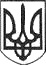 РЕШЕТИЛІВСЬКА МІСЬКА РАДАПОЛТАВСЬКОЇ ОБЛАСТІВИКОНАВЧИЙ КОМІТЕТРІШЕННЯ30 червня 2021 року 							    № 186Про проведення повідомної реєстрації змін та доповнень до Колективного договору Решетилівського комунального підприємства „Водоканал”Керуючись підпунктом 9 пункту „б” частини першої статті 34 Закону України ,,Про місцеве самоврядування в Україні”, статті 15 Кодексу законів про працю України, Порядком повідомної реєстрації галузевих (міжгалузевих) і територіальних угод, колективних договорів, затверджених постановою Кабінету Міністрів України від 13.02.2013 №115 (в редакції постанови Кабінету Міністрів України від 21.08.2019 №768), розглянувши лист Решетилівського комунального підприємства „Водоканал” від 15.06.2021 №119, виконавчий комітет Решетилівської міської радиВИРІШИВ:	Провести повідомну реєстрацію змін та доповнень до Колективного договору Решетилівського комунального підприємства „Водоканал” на 2017-2021 роки (додається).Міський голова								О.А Дядюнова